Более восьмидесяти учащихся Новоильинского казачьего кадетского корпуса имени атамана Ермака приняли участие в акции нытвенской полиции «Я и правопорядок» Полицейские были приглашены в учебное заведение руководством корпуса для проведения познавательных уроков по основам правопорядка с целью профилактики правонарушений в подростковой среде. Ученикам с 7 по 11 классы было предложено закрепить знание о правах и обязанностях гражданина РФ в игровой форме, а также принять участие в дискуссии на тему необходимости установления и сохранения порядка и законности в стране.Кроме того, кадетам были предложены интерактивные задания с элементами тренировки коммуникативных навыков на тему зависимых отношений, а инспектор по делам несовершеннолетних Виктория Логунова закрепляла полученные знания в конце каждого занятия доверительной беседой.В завершение акции школьникам были вручены памятки с советами по снижению стресса у подростков, а также информационные буклеты для родителей.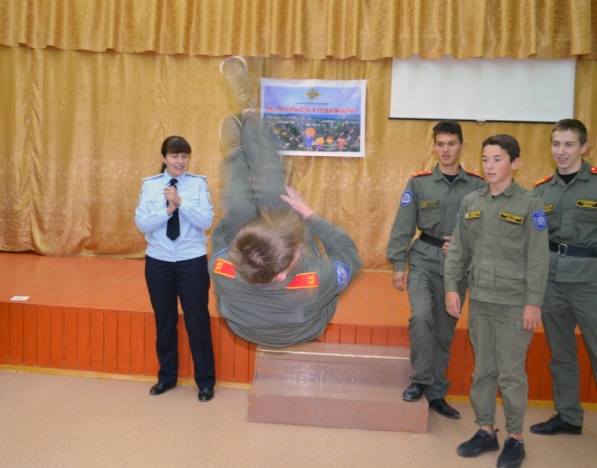 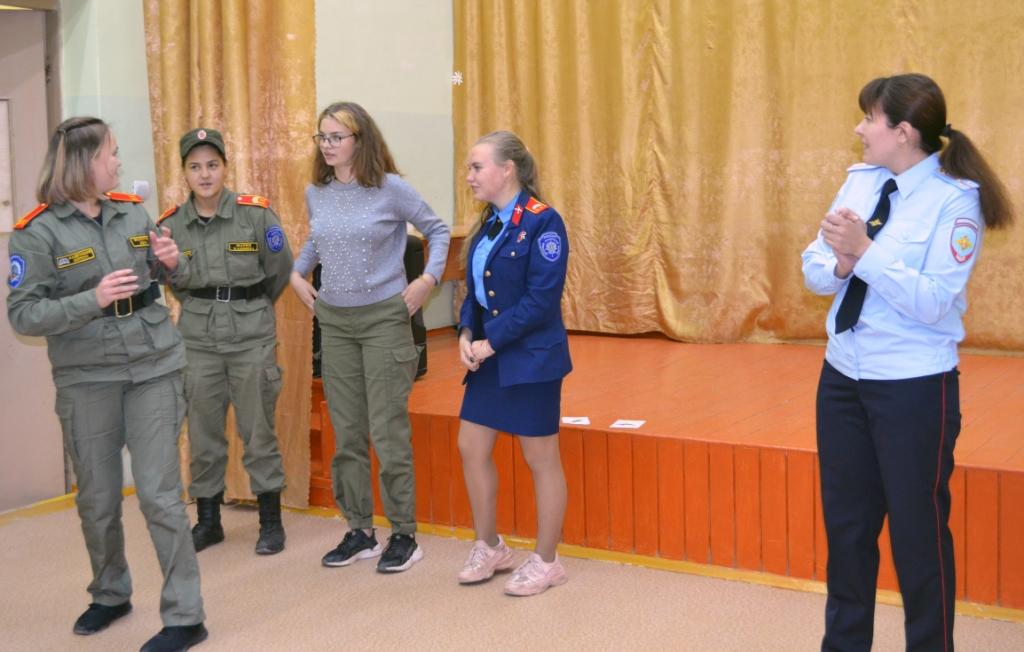 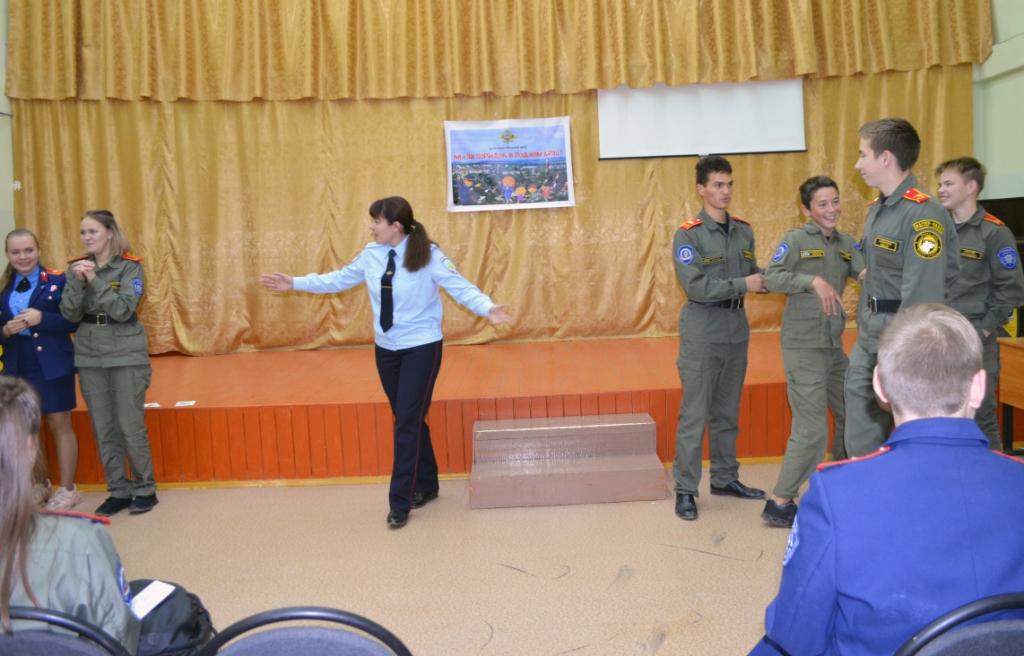 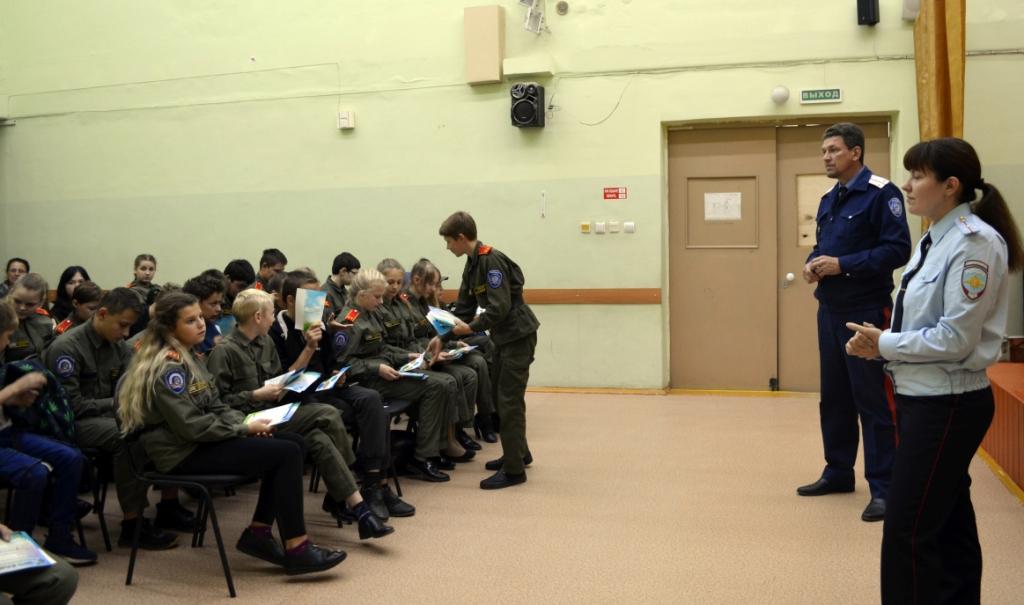 